Аннотация к рабочей программе по  формированию грамматического строя речи для 1в классаРабочая программа по русскому языку (формированию грамматического строя речи) составлена на основе федерального   государственного образовательного стандарта начального общего образования  обучающихся с ограниченными возможностями здоровья (вариант 2.2), адаптированной  основной общеобразовательной программы начального общего образования слабослышащих и позднооглохших обучающихся МКОУ «С(К)ОШ».Рабочая программа ориентирована на использование учебника:Русский язык. А.Г. Зикеев. Учебник для 1 класса специальных (коррекционных) образовательных учреждений IIвида. В трёх частях. Рекомендовано Министерством образования и науки Российской Федерации к использованию в образовательном процессе в специальных (коррекционных) образовательных учреждениях. Соответствует ФГОС. Москва ВЛАДОС.  М.: гуманитарный издательский центр ВЛАДОС, 2013. - 144 с.: ил.; Часть 2. – М.: гуманитарный издательский центр ВЛАДОС, 2014. - 143 с.: ил.; Часть 3. – М.: гуманитарный издательский центр ВЛАДОС, 2014. - 143 с.: ил. Формирование грамматического строя речи  ставит перед собой цели: практическое овладение изменениями грамматической формы слова в зависимости от ее значения в составе предложения, составление предложений со словосочетаниями; формирование коммуникативной компетенции учащихся: развитие устной и письменной речи, монологической и диалогической речи, а также навыков грамотного, безошибочного письма как показатель общей культуры человека. Курс нацелен на решение следующих основных задач:развитие практических навыков речевых навыков построения предложений и правильного грамматического оформления речевых единиц;  овладение формирование первоначальных представлений о единстве и многообразии языкового и культурного пространства России, о языке как основе национального самосознания; овладение первоначальными представлениями о нормах русского языка (орфоэпических, лексических, грамматических, орфографических, пунктуационных) и правилах речевого этикета;  владение умением проверять написанное;  формирование умения устно составлять  предложения, объединенных общей темой соблюдая в речи грамматические закономерности;  установление по вопросам связь между словами в предложении; выделение по вопросам слова из предложения; различение слова по вопросам.При освоении образовательной программы в курсе формирования грамматического строя речи  основной целевой установкой является ориентации на планируемые результаты: личностные, метапредметные и предметные.овладение основными закономерностями языка, словообразовательными моделями;сформированность навыков построения предложений с одновременным уточнением значений входящих в них словоформ; овладение структурой простого предложения и наиболее употребительными типами сложных предложений, выражающих определительные, пространственные, причинные, целевые, временные и объектные смысловые отношения; овладение орфографическими знаниями и умениями, каллиграфическими навыками.В соответствии с учебным планом, программа рассчитана на 99 часов в год (3 часа в неделю)  и включает в себя следующие разделы:Практическое овладение основными  грамматическими закономерностями языка:- Составление предложений. - Установление по вопросам связи между словами в предложении.Сведения по грамматике и правописаниюПромежуточная аттестация проводится в соответствии с Положение о формах, периодичности и порядке текущего контроля успеваемости и промежуточной аттестации учащихся МКОУ «С(К)ОШ» в форме проверочной  работы. Итоги промежуточной аттестации оцениваются качественно: усвоил – не усвоил. 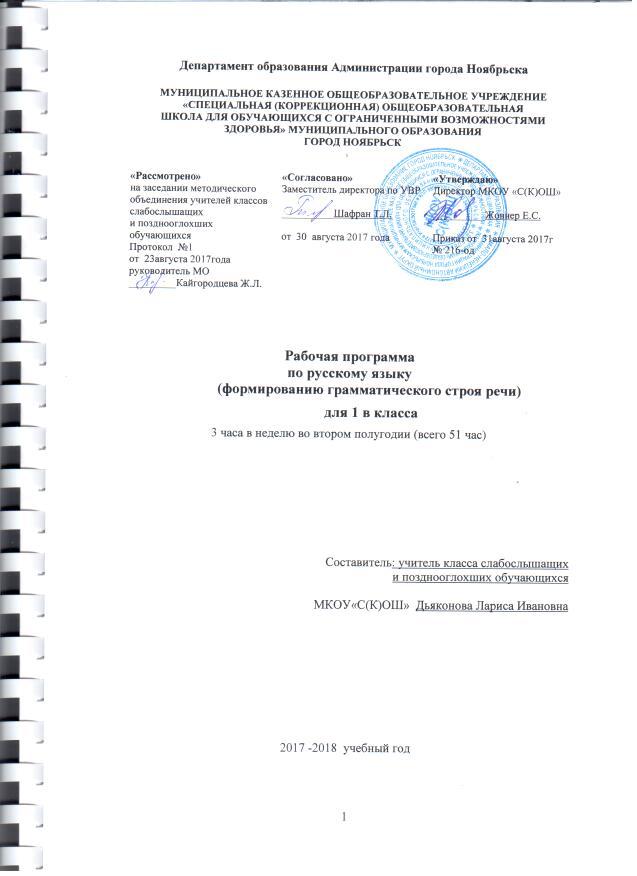 Пояснительная запискаРабочая программа по русскому языку (формированию грамматического строя речи) составлена на основе федерального   государственного образовательного стандарта начального общего образования  обучающихся с ограниченными возможностями здоровья (вариант 2.2), адаптированной  основной общеобразовательной программы начального общего образования слабослышащих и позднооглохших обучающихся МКОУ «С(К)ОШ» и следующими нормативными  правовыми документами:Федеральный закон РФ «Об образовании в Российской Федерации» от 29.12.2012г. № 273-ФЗ (с изменениями и дополнениями);Календарный учебный график муниципального казенного общеобразовательного учреждения «Специальная (коррекционная) общеобразовательная школа для обучающихся с ограниченными возможностями здоровья» на 2017-2018 учебный год  (приказ от 31.08.2017 г. № 211 - од); Учебный план муниципального казенного общеобразовательного учреждения «Специальная (коррекционная) общеобразовательная школа для обучающихся с ограниченными возможностями здоровья» на 2017-2018 учебный год  (приказ от 31.08.2017 г. № 217 - од);Положение о порядке разработки, утверждения и структуре рабочих программ учебных предметов, коррекционных курсов для классов, реализующих ФГОС образования обучающихся с умственной отсталостью(интеллектуальными нарушениями) и ФГОС начального общего образования обучающихся с ограниченными возможностями здоровья (слабослышащих и позднооглохших обучающихся) в муниципальном казенном общеобразовательном учреждении «Специальная (коррекционная) общеобразовательная школа для обучающихся с ограниченными возможностями здоровья» муниципального образования город Ноябрьск (приказ  от  11.11.2015 г. № 302-од);Приказ «Об утверждении перечня учебников, используемых в образовательной деятельности на 2017-2018 учебный год»  (28.04.2017 г. №99-од)Рабочая программа ориентирована на использование учебника:Русский язык. А.Г. Зикеев. Учебник для 1 класса специальных (коррекционных) образовательных учреждений IIвида. В трёх частях. Рекомендовано Министерством образования и науки Российской Федерации к использованию в образовательном процессе в специальных (коррекционных) образовательных учреждениях. Соответствует ФГОС. Москва ВЛАДОС.  М.: гуманитарный издательский центр ВЛАДОС, 2013. - 144 с.: ил.; Часть 2. – М.: гуманитарный издательский центр ВЛАДОС, 2014. - 143 с.: ил.; Часть 3. – М.: гуманитарный издательский центр ВЛАДОС, 2014. - 143 с.: ил.        Формирование грамматического строя речи ставит перед собой цели: практическое овладение изменениями грамматической формы слова в зависимости от ее значения в составе предложения, составление предложений со словосочетаниями; формирование коммуникативной компетенции учащихся: развитие устной и письменной речи, монологической и диалогической речи, а также навыков грамотного, безошибочного письма как показатель общей культуры человекаЗадачи:развитие практических речевых навыков построения предложений и правильного грамматического оформления речевых единиц; овладение формирование первоначальных представлений о единстве и многообразии языкового и культурного пространства России, о языке как основе национального самосознания; овладение первоначальными представлениями о нормах русского языка (орфоэпических, лексических, грамматических, орфографических, пунктуационных) и правилах речевого этикета; владение умением проверять написанное;  формирование умения устно составлять предложения, объединенных общей темой соблюдая в речи грамматические закономерности;  установление по вопросам связь между словами в предложении; выделение по вопросам слова из предложения; различение слова по вопросам.В связи со специфичностью контингента учащихся, психофизических возможностей и общего уровня развития школьников с нарушенным слухом при разработке программы учитывались специфические принципы обучения слабослышащих и позднооглохших обучающихся.
             Специфические принципы обучения слабослышащих и позднооглохших обучающихся:  учет социальных факторов в формировании личности слабослышащего и позднооглохшего школьника; специальная система обучения слабослышащих и позднооглохших обучающихся языку как важнейшее средство преодоления аномального хода развития обучающихся; обучение основам наук в единстве с усвоением родного языка как средства общения; максимальное обогащение речевой практики;  активизация разных видов деятельности обучающихся в образовательной деятельности; компенсированная направленность обучения в единстве с развитием сенсорной базы слабослышащих обучающихся; единство практического овладения системой научных знаний и обучения основам наук. усвоение основ наук в единстве с усвоением родного языка;интенсификация развития слухового восприятия в единстве с развитием произносительной стороны устной речи;активизация речевого и делового общения как условие развития социально активной творческой личности;максимальное использование различных видов деятельности в учебном процессе;пропедевтика и концентричность.Выполнение НРК осуществляется за счёт включения в содержание уроков сведений о жизни и быте народов Севера, природе и погоде нашего края, национального северного фольклора и др., дополняющих изучаемую тему.Промежуточная аттестация проводится в соответствии с Положением о формах, периодичности и порядке текущего контроля успеваемости и промежуточной аттестации учащихся МКОУ «С(К)ОШ» в форме проверочной работы. Итоги промежуточной аттестации оцениваются качественно: усвоил – не усвоил.Общая характеристика учебного предметаВведение учащихся в мир языка начинается со знакомства со словом, его значением, с осмысления его номинативной функции в различных коммуникативно-речевых ситуациях, с различения в слове его содержания (значения) и формы (фонетической и графической). У первоклассников формируются первоначальные представления о предложении, развивается фонематический слух и умение определять последовательность звуков в словах различной звуковой и слоговой структуры. Систематический курс русского языка представлен в программе следующими содержательными линиями:Содержание  предмета имеет концентрическое строение, предусматривающее изучение одних и тех же разделов и тем в каждом классе. Такая структура программы позволяет учитывать степень подготовки учащихся к восприятию тех или иных сведений о языке, обеспечивает постепенное возрастание сложности материала и организует комплексное изучение грамматической теории, навыков правописания и развития речи. Языковой материал обеспечивает формирование у младших школьников первоначальных представлений о системе и структуре русского языка с учётом возрастных особенностей младших школьников, а также способствует усвоению ими норм русского литературного языка. Изучение орфографии и пунктуации, а также развитие устной и письменной речи учащихся служит решению практических задач общения и формирует навыки, определяющие культурный уровень учащихся. Программа направлена на формирование у младших школьников представлений о языке как явлении национальной культуры и основном средстве человеческого общения, на осознание ими значения русского языка как государственного языка Российской Федерации, языка межнационального общения.Значимое место в программе отводится темам «Предложение и словосочетание». Они наиболее явственно обеспечивают формирование и развитие коммуникативно-речевой компетенции учащихся. Работа над предложением и словосочетанием направлена на обучение учащихся нормам построения и образования предложений, на развитие умений пользоваться предложениями в устной и письменной речи, на обеспечение понимания содержания и структуры предложений в чужой речи. На синтаксической основе школьники осваивают нормы произношения, процессы словоизменения, формируются грамматические умения, орфографические и речевые навыки.Программа предусматривает формирование у младших школьников представлений о лексике русского языка. Освоение знаний о лексике способствует пониманию материальной природы языкового знака (слова как единства звучания и значения); осмыслению роли слова в выражении мыслей, чувств, эмоций; осознанию словарного богатства русского языка и эстетической функции родного слова; овладению умением выбора лексических средств в зависимости от цели, темы, основной мысли, адресата, ситуаций и условий общения; осознанию необходимости пополнять и обогащать собственный словарный запас как показатель интеллектуального и речевого развития личности. Программа предусматривает изучение орфографии и пунктуации на основе формирования универсальных учебных действий. Сформированность умений различать части речи и значимые части слова, обнаруживать орфограмму, различать её тип, соотносить орфограмму с определённым правилом, выполнять действие по правилу, осуществлять орфографический самоконтроль является основой грамотного, безошибочного письма.Программой предусмотрено целенаправленное формирование первичных навыков работы с информацией. В ходе освоения русского языка формируются умения, связанные с информационной культурой: читать, писать, эффективно работать с учебной книгой, пользоваться лингвистическими словарями и справочниками. Школьники будут работать с информацией, представленной в разных форматах (текст, рисунок, таблица, схема, модель слова, памятка). Место учебного предмета в учебном плане: в соответствии с учебным планом, программа рассчитана на 51 час в год (3 часа в неделю во втором полугодии).  Ценностные ориентиры начального образования конкретизируют личностный, социальный и государственный заказ системы образования, выраженный в Требованиях к результатам освоения адаптированной основной образовательной программы, и отражают следующие целевые установки системы начального общего образования: • формирование основ гражданской идентичности личности на базе: — чувства сопричастности и гордости за свою Родину, народ и историю, осознания ответственности человека за благосостояние общества; — восприятия мира как единого и целостного при разнообразии культур, национальностей, религий; уважения истории и культуры каждого народа; формирование психологических условий развития общения, сотрудничества на основе:• доброжелательности, доверия и внимания к людям, готовности к сотрудничеству и дружбе, оказанию помощи тем, кто в ней нуждается; — уважения к окружающим — умения слушать и слышать партнёра, признавать право каждого на собственное мнение и принимать решения с учётом позиций всех участников; • развитие ценностно-смысловой сферы личности на основе общечеловеческих принципов нравственности и гуманизма: - принятия и уважения ценностей семьи и образовательного учреждения, коллектива и общества, и стремления следовать им; - ориентации в нравственном содержании и смысле как собственных поступков, так и поступков окружающих людей, развития этических чувств (стыда, вины, совести) как регуляторов морального поведения; • развитие умения учиться как первого шага к самообразованию и самовоспитанию, а именно: – развитие широких познавательных интересов, инициативы и любознательности; – формирование умения учиться и способности к организации своей деятельности (планированию, контролю, оценке); • развитие самостоятельности, инициативы и ответственности личности как условия её самоактуализации: – формирование самоуважения и эмоционально положительного отношения к себе, умения оценивать свои поступки; – развитие готовности к самостоятельным поступкам и действиям; – формирование готовности к преодолению трудностей и жизненного оптимизма; – формирование умения противостоять действиям и влияниям, представляющим угрозу жизни, здоровью, безопасности личности и общества, в пределах своих возможностей, в частности проявлять избирательность к информации, уважать частную жизнь и результаты труда других людей. Реализация ценностных ориентиров общего образования в единстве процессов обучения и воспитания, познавательного и личностного развития обучающихся на основе формирования общих учебных умений, обобщённых способов действия обеспечивает высокую эффективность решения жизненных задач и возможность саморазвития обучающихся.Личностые, метапрдеметные и предметные результаты освоения учебного предметаПри освоении образовательной программы в курсе формирования грамматического строя речи  основной целевой установкой является ориентации на планируемые результаты: личностные, метапредметные и предметные.овладение основными закономерностями языка, словообразовательными моделями;сформированность навыков построения предложений с одновременным уточнением значений входящих в них словоформ; овладение структурой простого предложения и наиболее употребительными типами сложных предложений, выражающих определительные, пространственные, причинные, целевые, временные и объектные смысловые отношения; овладение орфографическими знаниями и умениями, каллиграфическими навыками;Личностные результатыФормирование чувства гордости за свою Родину, российский народ и историю России, осознание своей этнической и национальной принадлежности, формирование ценностей многонационального общества, становление гуманистических и демократических ценностных ориентаций.Формирование целостного, социально ориентированного взгляда на мир в его органическом единстве и разнообразии природы, народов, культур и религий.Формирование уважительного отношения к иному мнению, истории и культуре других народов.Принятие и освоение первоклассникам социальной роли обучающихся, развитие мотивов учебной деятельности и формирование личностного смысла учения.Развитие самостоятельности и личной ответственности за свои поступки, в том числе и в информационной деятельности, на основе представлений о нравственных нормах, социальной справедливости и свободе.Формирование эстетических потребностей, ценностей и чувств.Формирование этических чувств, доброжелательности и эмоционально-нравственной отзывчивости, понимания и сопереживания чувствам других людей.Развитие навыков сотрудничества со взрослыми и сверстниками, умения не создавать конфликтов и находить выходы из спорных ситуаций.Формирование установки на безопасный, здоровый образ жизни, наличие мотивации к творческому труду, работе на результат, бережному отношению к материальным и духовным ценностям.Овладение речевыми навыками (понимание значений слов и их употребление, обогащение словарного запаса, развитие навыков связной речи).Практическое овладение языковыми закономерностями, их использование в связной речи.Развитие связной устной и письменной речи слабослышащих учащихся.Метапредметные результатыОвладение способностью принимать и сохранять цели и задачи учебной деятельности, поиска средств их осуществления.Формировать умения и навыков решать проблемы творческого и поискового характера.Формирование умений планировать, контролировать и оценивать учебные действия в соответствии с поставленной задачей (создавать отчет по предложенному учителем плану о проделанной работе).Формирование умения понимать причины успеха/неуспеха учебной деятельности и способности конструктивно действовать даже в ситуациях неуспеха.Освоение начальных форм познавательной и личностной рефлексии.Использование знаково-символических средств представления информации для создания моделей изучаемых предметов и процессов, схем решения учебных и практических задач.Активное использование речевых средств в соответствии с речевыми возможностями учащегося.Использование различных способов поиска, сбора, обработки и передачи информации.Овладение навыками осмысленного чтения текстов различных стилей и жанров в соответствии с целями и задачами; способностью осознанно строить речевое высказывание в соответствии с речевыми возможностями учащегося.Овладение логическими действиями сравнения, анализа, синтеза, обобщения, классификации по родовидовым признакам.Определение общей цели и путей ее достижения; умение договариваться о распределении функций и ролей в совместной деятельности, осуществлять взаимный контроль в совместной деятельности, адекватно оценивать собственное поведение и поведение окружающих.Овладение начальными сведениями и практическая систематизация основных грамматических закономерностей языка.Овладение базовыми предметными и межпредметными понятиями, отражающими существенные связи и отношения между объектами и процессами.Предметные результатыРешать актуальные житейские задачи, используя коммуникацию на основе словесной речи (в устной и письменной формах) как средство достижения цели, использование в речевом общении устно– дактильной формы речи как вспомогательной; Уметь  выбрать адекватные средства  вербальной (с учетом особенностей речевого развития) и невербальной коммуникации в зависимости от собеседника (слышащий, слабослышащий, глухой);Изучить все звуки и буквы русского языка, осознавать их основное отличие (звуки произносятся, буквы пишут).Знать правила переноса слов; правила написание большой буквы в словах и предложениях.Составлять предложения, соблюдая в речи грамматические закономерности, указанные в программе.Устанавливать по вопросам связь между словами в предложении.Выделять по вопросам слова из предложений.Различать слова по вопросам кто? что? что делает?Определять род существительных по окончаниям начальной формы в сочетании с числительными один, одна, одноРазличать единственное и множественное число по окончаниям в сочетаниях «сущ. + глагол»Выделять звуки в словах, определять их последовательностьЧетко, без искажений писать строчные и заглавные буквы, соединения, словаПравильно списывать слова и предложения с печатного и рукописного шрифтаУпотреблять большую букву в начале предложения, точку в конце предложения.Содержание учебного предмета по русскому языку (формированию грамматического строя речи)   -     51 час   (на каждом уроке проводится работа по овладению учащимися основными  грамматическими закономерностями языка и грамматикой) :Практическое овладение основными грамматическими закономерностями языка /Сведения по грамматике и правописанию.  Практическое овладение основными грамматическими закономерностями языка Составление предложений. Установление по вопросам связи между словами в предложении.Составление предложений с сочетаниями, обозначающими предмет и действие - 8 чСоставление предложений с сочетаниями, обозначающими предмет и состояние предмета -  4чВыделение грамматических признаков рода существительных в словосочетаниях -        2чСоставление предложений со словосочетаниями, обозначающими переходность действия   -    7чСоставление предложений со словосочетаниями, обозначающими пространственные отношения (на, в, около, под, над) -   18ч Раздельное написание со словами предлогов в, на, около, под, над – 1чСоставление предложений со словосочетаниями, обозначающими признаки действия -   5чСоставление предложений со словосочетаниями, обозначающими направленность действия -    6чII Сведения по грамматике и правописанию Навыки правописания. Обобщение, систематизация, закрепление умений и навыков, приобретенных в процессе обучения грамоте. Деление слов на слоги, перенос слов по слогам. Большая буква в начале предложения. Точка в конце предложения. Большая буква в именах, фамилиях и отчествах людей, в кличках животных. Раздельное написание со словами предлогов в, на, около, под, над. Чистописание. Совершенствование навыков письма. Соблюдение учащимися основных гигиенических требований к письму. Закрепление графически правильных начертаний букв и способов соединения их в слове. Упражнения в связном, ритмичном написании букв, слогов, слов и небольших предложений. Совершенствование умений правильно (без пропусков, перестановок и искажений слогов и букв) списывать небольшие тексты с доски и учебника.Тематическое планирование с определением основных видов учебной деятельностиМатериально – техническое обеспечение образовательной деятельностиПрограмма ФГОС  начального общего образования для обучающихся с ОВЗ (вариант 2.2).  Примерная   адаптированная  основная  образовательная программа начального общего образования для слабослышащих и позднооглохших обучающихся (вариант 2.2)Русский язык. А.Г. Зикеев. Учебник  для 1 класса специальных (коррекционных) образовательных учреждений IIвида. В трёх частях. Рекомендовано Министерством образования и науки Российской Федерации к использованию в образовательном процессе в специальных (коррекционных) образовательных учреждениях. Соответствует ФГОС. Москва ВЛАДОС.  Часть 1. – М.: гуманитарный издательский центр ВЛАДОС, 2013.- 144 с.: ил.; Часть 2 . – М.: гуманитарный издательский центр ВЛАДОС, 2014.- 143 с.: ил.; Часть 3 . – М.: гуманитарный издательский центр ВЛАДОС, 2014.- 143 с.: ил.; Картинный словарь русского языка в электронном виде, картинки по темам.Пособие для словарно-логических упражнений.Предметные картинки.Презентации по темам в соответствии с КТП.Интерактивная доска.№ п/пНаименование разделов и темВсего часов В том числеХарактеристика видов учебной деятельности учащихся№ п/пНаименование разделов и темВсего часов контрольные работыХарактеристика видов учебной деятельности учащихсяПрактическое овладение основными грамматическими закономерностями языка/ сведения по грамматике и правописанию.                                                                                       512Большая буква в начале предложения. Составление предложений с сочетаниями, обозначающими предмет и действие.2Принимать учебную задачу урока и осуществлять её решение под руководством учителя в процессе выполнения учебных действий.Соблюдать написание большой буквы в начале предложения.Грамотно на письме оформлять предложения.Составлять самостоятельно предложения по вопросам и словам.Совершенствовать навыки письма.Совершенствовать умение списывать предложения и небольшие тексты с доски и учебника.Использовать правила оценивания своей работы.Устанавливать по вопросам связи между словами в предложении.Распределять слова по группам: один, одна, одно.Составление предложений с изучаемыми словосочетаниями с помощью вопросов, слов, картинок и демонстрации действий, соблюдая в речи грамматические закономерности.Выделять по вопросам слова из предложений.Различать слова по вопросам.Определять род существительных по окончаниям начальной формы в словосочетаниях с числительными один, одна, одно.Устанавливать по вопросам связи между словами в предложении.Составление предложений с изучаемыми словосочетаниями с помощью вопросов, слов, картинок и демонстрации действий.Использовать правила оценивания своей работы.Познакомиться с переносом части слова с одной строки на другую.Переносить слова по слогам.Соблюдать правило переноса слов по слогам.Совершенствование навыков письма.Учиться:-устанавливать по вопросам связи между словами в предложении;- совершенствовать навыки письма;-грамотно на письме оформлять предложения;-составлять предложения с изучаемыми словосочетаниями с помощью вопросов, слов, картинок и демонстрации действий;-совершенствовать умение списывать предложения и небольшие тексты с доски и учебника;-использовать правила оценивания своей работы.Совершенствовать умение списывать предложения и небольшие тексты с доски и учебника.Составление предложений с изучаемыми словосочетаниями.Деление слов на слоги, перенос слов по слогам.2Принимать учебную задачу урока и осуществлять её решение под руководством учителя в процессе выполнения учебных действий.Соблюдать написание большой буквы в начале предложения.Грамотно на письме оформлять предложения.Составлять самостоятельно предложения по вопросам и словам.Совершенствовать навыки письма.Совершенствовать умение списывать предложения и небольшие тексты с доски и учебника.Использовать правила оценивания своей работы.Устанавливать по вопросам связи между словами в предложении.Распределять слова по группам: один, одна, одно.Составление предложений с изучаемыми словосочетаниями с помощью вопросов, слов, картинок и демонстрации действий, соблюдая в речи грамматические закономерности.Выделять по вопросам слова из предложений.Различать слова по вопросам.Определять род существительных по окончаниям начальной формы в словосочетаниях с числительными один, одна, одно.Устанавливать по вопросам связи между словами в предложении.Составление предложений с изучаемыми словосочетаниями с помощью вопросов, слов, картинок и демонстрации действий.Использовать правила оценивания своей работы.Познакомиться с переносом части слова с одной строки на другую.Переносить слова по слогам.Соблюдать правило переноса слов по слогам.Совершенствование навыков письма.Учиться:-устанавливать по вопросам связи между словами в предложении;- совершенствовать навыки письма;-грамотно на письме оформлять предложения;-составлять предложения с изучаемыми словосочетаниями с помощью вопросов, слов, картинок и демонстрации действий;-совершенствовать умение списывать предложения и небольшие тексты с доски и учебника;-использовать правила оценивания своей работы.Совершенствовать умение списывать предложения и небольшие тексты с доски и учебника.Составление предложений с изучаемыми словосочетаниями.Составление предложений с сочетаниями, обозначающими предмет и состояние предмета.3Принимать учебную задачу урока и осуществлять её решение под руководством учителя в процессе выполнения учебных действий.Соблюдать написание большой буквы в начале предложения.Грамотно на письме оформлять предложения.Составлять самостоятельно предложения по вопросам и словам.Совершенствовать навыки письма.Совершенствовать умение списывать предложения и небольшие тексты с доски и учебника.Использовать правила оценивания своей работы.Устанавливать по вопросам связи между словами в предложении.Распределять слова по группам: один, одна, одно.Составление предложений с изучаемыми словосочетаниями с помощью вопросов, слов, картинок и демонстрации действий, соблюдая в речи грамматические закономерности.Выделять по вопросам слова из предложений.Различать слова по вопросам.Определять род существительных по окончаниям начальной формы в словосочетаниях с числительными один, одна, одно.Устанавливать по вопросам связи между словами в предложении.Составление предложений с изучаемыми словосочетаниями с помощью вопросов, слов, картинок и демонстрации действий.Использовать правила оценивания своей работы.Познакомиться с переносом части слова с одной строки на другую.Переносить слова по слогам.Соблюдать правило переноса слов по слогам.Совершенствование навыков письма.Учиться:-устанавливать по вопросам связи между словами в предложении;- совершенствовать навыки письма;-грамотно на письме оформлять предложения;-составлять предложения с изучаемыми словосочетаниями с помощью вопросов, слов, картинок и демонстрации действий;-совершенствовать умение списывать предложения и небольшие тексты с доски и учебника;-использовать правила оценивания своей работы.Совершенствовать умение списывать предложения и небольшие тексты с доски и учебника.Составление предложений с изучаемыми словосочетаниями.Выделение грамматических признаков рода существительных в словосочетаниях.3Принимать учебную задачу урока и осуществлять её решение под руководством учителя в процессе выполнения учебных действий.Соблюдать написание большой буквы в начале предложения.Грамотно на письме оформлять предложения.Составлять самостоятельно предложения по вопросам и словам.Совершенствовать навыки письма.Совершенствовать умение списывать предложения и небольшие тексты с доски и учебника.Использовать правила оценивания своей работы.Устанавливать по вопросам связи между словами в предложении.Распределять слова по группам: один, одна, одно.Составление предложений с изучаемыми словосочетаниями с помощью вопросов, слов, картинок и демонстрации действий, соблюдая в речи грамматические закономерности.Выделять по вопросам слова из предложений.Различать слова по вопросам.Определять род существительных по окончаниям начальной формы в словосочетаниях с числительными один, одна, одно.Устанавливать по вопросам связи между словами в предложении.Составление предложений с изучаемыми словосочетаниями с помощью вопросов, слов, картинок и демонстрации действий.Использовать правила оценивания своей работы.Познакомиться с переносом части слова с одной строки на другую.Переносить слова по слогам.Соблюдать правило переноса слов по слогам.Совершенствование навыков письма.Учиться:-устанавливать по вопросам связи между словами в предложении;- совершенствовать навыки письма;-грамотно на письме оформлять предложения;-составлять предложения с изучаемыми словосочетаниями с помощью вопросов, слов, картинок и демонстрации действий;-совершенствовать умение списывать предложения и небольшие тексты с доски и учебника;-использовать правила оценивания своей работы.Совершенствовать умение списывать предложения и небольшие тексты с доски и учебника.Составление предложений с изучаемыми словосочетаниями.Большая буква в начале предложения.1Принимать учебную задачу урока и осуществлять её решение под руководством учителя в процессе выполнения учебных действий.Соблюдать написание большой буквы в начале предложения.Грамотно на письме оформлять предложения.Составлять самостоятельно предложения по вопросам и словам.Совершенствовать навыки письма.Совершенствовать умение списывать предложения и небольшие тексты с доски и учебника.Использовать правила оценивания своей работы.Устанавливать по вопросам связи между словами в предложении.Распределять слова по группам: один, одна, одно.Составление предложений с изучаемыми словосочетаниями с помощью вопросов, слов, картинок и демонстрации действий, соблюдая в речи грамматические закономерности.Выделять по вопросам слова из предложений.Различать слова по вопросам.Определять род существительных по окончаниям начальной формы в словосочетаниях с числительными один, одна, одно.Устанавливать по вопросам связи между словами в предложении.Составление предложений с изучаемыми словосочетаниями с помощью вопросов, слов, картинок и демонстрации действий.Использовать правила оценивания своей работы.Познакомиться с переносом части слова с одной строки на другую.Переносить слова по слогам.Соблюдать правило переноса слов по слогам.Совершенствование навыков письма.Учиться:-устанавливать по вопросам связи между словами в предложении;- совершенствовать навыки письма;-грамотно на письме оформлять предложения;-составлять предложения с изучаемыми словосочетаниями с помощью вопросов, слов, картинок и демонстрации действий;-совершенствовать умение списывать предложения и небольшие тексты с доски и учебника;-использовать правила оценивания своей работы.Совершенствовать умение списывать предложения и небольшие тексты с доски и учебника.Составление предложений с изучаемыми словосочетаниями.Составление предложений с сочетаниями, обозначающими предмет и действие (состояние)3Принимать учебную задачу урока и осуществлять её решение под руководством учителя в процессе выполнения учебных действий.Соблюдать написание большой буквы в начале предложения.Грамотно на письме оформлять предложения.Составлять самостоятельно предложения по вопросам и словам.Совершенствовать навыки письма.Совершенствовать умение списывать предложения и небольшие тексты с доски и учебника.Использовать правила оценивания своей работы.Устанавливать по вопросам связи между словами в предложении.Распределять слова по группам: один, одна, одно.Составление предложений с изучаемыми словосочетаниями с помощью вопросов, слов, картинок и демонстрации действий, соблюдая в речи грамматические закономерности.Выделять по вопросам слова из предложений.Различать слова по вопросам.Определять род существительных по окончаниям начальной формы в словосочетаниях с числительными один, одна, одно.Устанавливать по вопросам связи между словами в предложении.Составление предложений с изучаемыми словосочетаниями с помощью вопросов, слов, картинок и демонстрации действий.Использовать правила оценивания своей работы.Познакомиться с переносом части слова с одной строки на другую.Переносить слова по слогам.Соблюдать правило переноса слов по слогам.Совершенствование навыков письма.Учиться:-устанавливать по вопросам связи между словами в предложении;- совершенствовать навыки письма;-грамотно на письме оформлять предложения;-составлять предложения с изучаемыми словосочетаниями с помощью вопросов, слов, картинок и демонстрации действий;-совершенствовать умение списывать предложения и небольшие тексты с доски и учебника;-использовать правила оценивания своей работы.Совершенствовать умение списывать предложения и небольшие тексты с доски и учебника.Составление предложений с изучаемыми словосочетаниями.Составление предложений со словосочетаниями, обозначающими переходность действия.2Принимать учебную задачу урока и осуществлять её решение под руководством учителя в процессе выполнения учебных действий.Соблюдать написание большой буквы в начале предложения.Грамотно на письме оформлять предложения.Составлять самостоятельно предложения по вопросам и словам.Совершенствовать навыки письма.Совершенствовать умение списывать предложения и небольшие тексты с доски и учебника.Использовать правила оценивания своей работы.Устанавливать по вопросам связи между словами в предложении.Распределять слова по группам: один, одна, одно.Составление предложений с изучаемыми словосочетаниями с помощью вопросов, слов, картинок и демонстрации действий, соблюдая в речи грамматические закономерности.Выделять по вопросам слова из предложений.Различать слова по вопросам.Определять род существительных по окончаниям начальной формы в словосочетаниях с числительными один, одна, одно.Устанавливать по вопросам связи между словами в предложении.Составление предложений с изучаемыми словосочетаниями с помощью вопросов, слов, картинок и демонстрации действий.Использовать правила оценивания своей работы.Познакомиться с переносом части слова с одной строки на другую.Переносить слова по слогам.Соблюдать правило переноса слов по слогам.Совершенствование навыков письма.Учиться:-устанавливать по вопросам связи между словами в предложении;- совершенствовать навыки письма;-грамотно на письме оформлять предложения;-составлять предложения с изучаемыми словосочетаниями с помощью вопросов, слов, картинок и демонстрации действий;-совершенствовать умение списывать предложения и небольшие тексты с доски и учебника;-использовать правила оценивания своей работы.Совершенствовать умение списывать предложения и небольшие тексты с доски и учебника.Составление предложений с изучаемыми словосочетаниями.Составление предложений со словосочетаниями, обозначающими пространственные отношения (на, в).4Принимать учебную задачу урока и осуществлять её решение под руководством учителя в процессе выполнения учебных действий.Соблюдать написание большой буквы в начале предложения.Грамотно на письме оформлять предложения.Составлять самостоятельно предложения по вопросам и словам.Совершенствовать навыки письма.Совершенствовать умение списывать предложения и небольшие тексты с доски и учебника.Использовать правила оценивания своей работы.Устанавливать по вопросам связи между словами в предложении.Распределять слова по группам: один, одна, одно.Составление предложений с изучаемыми словосочетаниями с помощью вопросов, слов, картинок и демонстрации действий, соблюдая в речи грамматические закономерности.Выделять по вопросам слова из предложений.Различать слова по вопросам.Определять род существительных по окончаниям начальной формы в словосочетаниях с числительными один, одна, одно.Устанавливать по вопросам связи между словами в предложении.Составление предложений с изучаемыми словосочетаниями с помощью вопросов, слов, картинок и демонстрации действий.Использовать правила оценивания своей работы.Познакомиться с переносом части слова с одной строки на другую.Переносить слова по слогам.Соблюдать правило переноса слов по слогам.Совершенствование навыков письма.Учиться:-устанавливать по вопросам связи между словами в предложении;- совершенствовать навыки письма;-грамотно на письме оформлять предложения;-составлять предложения с изучаемыми словосочетаниями с помощью вопросов, слов, картинок и демонстрации действий;-совершенствовать умение списывать предложения и небольшие тексты с доски и учебника;-использовать правила оценивания своей работы.Совершенствовать умение списывать предложения и небольшие тексты с доски и учебника.Составление предложений с изучаемыми словосочетаниями.Точка в конце предложения.1Принимать учебную задачу урока и осуществлять её решение под руководством учителя в процессе выполнения учебных действий.Соблюдать написание большой буквы в начале предложения.Грамотно на письме оформлять предложения.Составлять самостоятельно предложения по вопросам и словам.Совершенствовать навыки письма.Совершенствовать умение списывать предложения и небольшие тексты с доски и учебника.Использовать правила оценивания своей работы.Устанавливать по вопросам связи между словами в предложении.Распределять слова по группам: один, одна, одно.Составление предложений с изучаемыми словосочетаниями с помощью вопросов, слов, картинок и демонстрации действий, соблюдая в речи грамматические закономерности.Выделять по вопросам слова из предложений.Различать слова по вопросам.Определять род существительных по окончаниям начальной формы в словосочетаниях с числительными один, одна, одно.Устанавливать по вопросам связи между словами в предложении.Составление предложений с изучаемыми словосочетаниями с помощью вопросов, слов, картинок и демонстрации действий.Использовать правила оценивания своей работы.Познакомиться с переносом части слова с одной строки на другую.Переносить слова по слогам.Соблюдать правило переноса слов по слогам.Совершенствование навыков письма.Учиться:-устанавливать по вопросам связи между словами в предложении;- совершенствовать навыки письма;-грамотно на письме оформлять предложения;-составлять предложения с изучаемыми словосочетаниями с помощью вопросов, слов, картинок и демонстрации действий;-совершенствовать умение списывать предложения и небольшие тексты с доски и учебника;-использовать правила оценивания своей работы.Совершенствовать умение списывать предложения и небольшие тексты с доски и учебника.Составление предложений с изучаемыми словосочетаниями.Проверочная работа: Составление предложений со словосочетаниями, обозначающими пространственные отношения 1Принимать учебную задачу урока и осуществлять её решение под руководством учителя в процессе выполнения учебных действий.Соблюдать написание большой буквы в начале предложения.Грамотно на письме оформлять предложения.Составлять самостоятельно предложения по вопросам и словам.Совершенствовать навыки письма.Совершенствовать умение списывать предложения и небольшие тексты с доски и учебника.Использовать правила оценивания своей работы.Устанавливать по вопросам связи между словами в предложении.Распределять слова по группам: один, одна, одно.Составление предложений с изучаемыми словосочетаниями с помощью вопросов, слов, картинок и демонстрации действий, соблюдая в речи грамматические закономерности.Выделять по вопросам слова из предложений.Различать слова по вопросам.Определять род существительных по окончаниям начальной формы в словосочетаниях с числительными один, одна, одно.Устанавливать по вопросам связи между словами в предложении.Составление предложений с изучаемыми словосочетаниями с помощью вопросов, слов, картинок и демонстрации действий.Использовать правила оценивания своей работы.Познакомиться с переносом части слова с одной строки на другую.Переносить слова по слогам.Соблюдать правило переноса слов по слогам.Совершенствование навыков письма.Учиться:-устанавливать по вопросам связи между словами в предложении;- совершенствовать навыки письма;-грамотно на письме оформлять предложения;-составлять предложения с изучаемыми словосочетаниями с помощью вопросов, слов, картинок и демонстрации действий;-совершенствовать умение списывать предложения и небольшие тексты с доски и учебника;-использовать правила оценивания своей работы.Совершенствовать умение списывать предложения и небольшие тексты с доски и учебника.Составление предложений с изучаемыми словосочетаниями.Составление предложений со словосочетаниями, обозначающими признаки действия.4Принимать учебную задачу урока и осуществлять её решение под руководством учителя в процессе выполнения учебных действий.Соблюдать написание большой буквы в начале предложения.Грамотно на письме оформлять предложения.Составлять самостоятельно предложения по вопросам и словам.Совершенствовать навыки письма.Совершенствовать умение списывать предложения и небольшие тексты с доски и учебника.Использовать правила оценивания своей работы.Устанавливать по вопросам связи между словами в предложении.Распределять слова по группам: один, одна, одно.Составление предложений с изучаемыми словосочетаниями с помощью вопросов, слов, картинок и демонстрации действий, соблюдая в речи грамматические закономерности.Выделять по вопросам слова из предложений.Различать слова по вопросам.Определять род существительных по окончаниям начальной формы в словосочетаниях с числительными один, одна, одно.Устанавливать по вопросам связи между словами в предложении.Составление предложений с изучаемыми словосочетаниями с помощью вопросов, слов, картинок и демонстрации действий.Использовать правила оценивания своей работы.Познакомиться с переносом части слова с одной строки на другую.Переносить слова по слогам.Соблюдать правило переноса слов по слогам.Совершенствование навыков письма.Учиться:-устанавливать по вопросам связи между словами в предложении;- совершенствовать навыки письма;-грамотно на письме оформлять предложения;-составлять предложения с изучаемыми словосочетаниями с помощью вопросов, слов, картинок и демонстрации действий;-совершенствовать умение списывать предложения и небольшие тексты с доски и учебника;-использовать правила оценивания своей работы.Совершенствовать умение списывать предложения и небольшие тексты с доски и учебника.Составление предложений с изучаемыми словосочетаниями.Составление предложений со словосочетаниями, обозначающимипереходность действия.5Принимать учебную задачу урока и осуществлять её решение под руководством учителя в процессе выполнения учебных действий.Соблюдать написание большой буквы в начале предложения.Грамотно на письме оформлять предложения.Составлять самостоятельно предложения по вопросам и словам.Совершенствовать навыки письма.Совершенствовать умение списывать предложения и небольшие тексты с доски и учебника.Использовать правила оценивания своей работы.Устанавливать по вопросам связи между словами в предложении.Распределять слова по группам: один, одна, одно.Составление предложений с изучаемыми словосочетаниями с помощью вопросов, слов, картинок и демонстрации действий, соблюдая в речи грамматические закономерности.Выделять по вопросам слова из предложений.Различать слова по вопросам.Определять род существительных по окончаниям начальной формы в словосочетаниях с числительными один, одна, одно.Устанавливать по вопросам связи между словами в предложении.Составление предложений с изучаемыми словосочетаниями с помощью вопросов, слов, картинок и демонстрации действий.Использовать правила оценивания своей работы.Познакомиться с переносом части слова с одной строки на другую.Переносить слова по слогам.Соблюдать правило переноса слов по слогам.Совершенствование навыков письма.Учиться:-устанавливать по вопросам связи между словами в предложении;- совершенствовать навыки письма;-грамотно на письме оформлять предложения;-составлять предложения с изучаемыми словосочетаниями с помощью вопросов, слов, картинок и демонстрации действий;-совершенствовать умение списывать предложения и небольшие тексты с доски и учебника;-использовать правила оценивания своей работы.Совершенствовать умение списывать предложения и небольшие тексты с доски и учебника.Составление предложений с изучаемыми словосочетаниями.Большая буква в именах, фамилиях и отчествах людей.1Принимать учебную задачу урока и осуществлять её решение под руководством учителя в процессе выполнения учебных действий.Соблюдать написание большой буквы в начале предложения.Грамотно на письме оформлять предложения.Составлять самостоятельно предложения по вопросам и словам.Совершенствовать навыки письма.Совершенствовать умение списывать предложения и небольшие тексты с доски и учебника.Использовать правила оценивания своей работы.Устанавливать по вопросам связи между словами в предложении.Распределять слова по группам: один, одна, одно.Составление предложений с изучаемыми словосочетаниями с помощью вопросов, слов, картинок и демонстрации действий, соблюдая в речи грамматические закономерности.Выделять по вопросам слова из предложений.Различать слова по вопросам.Определять род существительных по окончаниям начальной формы в словосочетаниях с числительными один, одна, одно.Устанавливать по вопросам связи между словами в предложении.Составление предложений с изучаемыми словосочетаниями с помощью вопросов, слов, картинок и демонстрации действий.Использовать правила оценивания своей работы.Познакомиться с переносом части слова с одной строки на другую.Переносить слова по слогам.Соблюдать правило переноса слов по слогам.Совершенствование навыков письма.Учиться:-устанавливать по вопросам связи между словами в предложении;- совершенствовать навыки письма;-грамотно на письме оформлять предложения;-составлять предложения с изучаемыми словосочетаниями с помощью вопросов, слов, картинок и демонстрации действий;-совершенствовать умение списывать предложения и небольшие тексты с доски и учебника;-использовать правила оценивания своей работы.Совершенствовать умение списывать предложения и небольшие тексты с доски и учебника.Составление предложений с изучаемыми словосочетаниями.Составление предложений со словосочетаниями, обозначающими пространственные отношения (около).4Принимать учебную задачу урока и осуществлять её решение под руководством учителя в процессе выполнения учебных действий.Соблюдать написание большой буквы в начале предложения.Грамотно на письме оформлять предложения.Составлять самостоятельно предложения по вопросам и словам.Совершенствовать навыки письма.Совершенствовать умение списывать предложения и небольшие тексты с доски и учебника.Использовать правила оценивания своей работы.Устанавливать по вопросам связи между словами в предложении.Распределять слова по группам: один, одна, одно.Составление предложений с изучаемыми словосочетаниями с помощью вопросов, слов, картинок и демонстрации действий, соблюдая в речи грамматические закономерности.Выделять по вопросам слова из предложений.Различать слова по вопросам.Определять род существительных по окончаниям начальной формы в словосочетаниях с числительными один, одна, одно.Устанавливать по вопросам связи между словами в предложении.Составление предложений с изучаемыми словосочетаниями с помощью вопросов, слов, картинок и демонстрации действий.Использовать правила оценивания своей работы.Познакомиться с переносом части слова с одной строки на другую.Переносить слова по слогам.Соблюдать правило переноса слов по слогам.Совершенствование навыков письма.Учиться:-устанавливать по вопросам связи между словами в предложении;- совершенствовать навыки письма;-грамотно на письме оформлять предложения;-составлять предложения с изучаемыми словосочетаниями с помощью вопросов, слов, картинок и демонстрации действий;-совершенствовать умение списывать предложения и небольшие тексты с доски и учебника;-использовать правила оценивания своей работы.Совершенствовать умение списывать предложения и небольшие тексты с доски и учебника.Составление предложений с изучаемыми словосочетаниями.Большая буква в именах, фамилиях и отчествах людей.21Принимать учебную задачу урока и осуществлять её решение под руководством учителя в процессе выполнения учебных действий.Соблюдать написание большой буквы в начале предложения.Грамотно на письме оформлять предложения.Составлять самостоятельно предложения по вопросам и словам.Совершенствовать навыки письма.Совершенствовать умение списывать предложения и небольшие тексты с доски и учебника.Использовать правила оценивания своей работы.Устанавливать по вопросам связи между словами в предложении.Распределять слова по группам: один, одна, одно.Составление предложений с изучаемыми словосочетаниями с помощью вопросов, слов, картинок и демонстрации действий, соблюдая в речи грамматические закономерности.Выделять по вопросам слова из предложений.Различать слова по вопросам.Определять род существительных по окончаниям начальной формы в словосочетаниях с числительными один, одна, одно.Устанавливать по вопросам связи между словами в предложении.Составление предложений с изучаемыми словосочетаниями с помощью вопросов, слов, картинок и демонстрации действий.Использовать правила оценивания своей работы.Познакомиться с переносом части слова с одной строки на другую.Переносить слова по слогам.Соблюдать правило переноса слов по слогам.Совершенствование навыков письма.Учиться:-устанавливать по вопросам связи между словами в предложении;- совершенствовать навыки письма;-грамотно на письме оформлять предложения;-составлять предложения с изучаемыми словосочетаниями с помощью вопросов, слов, картинок и демонстрации действий;-совершенствовать умение списывать предложения и небольшие тексты с доски и учебника;-использовать правила оценивания своей работы.Совершенствовать умение списывать предложения и небольшие тексты с доски и учебника.Составление предложений с изучаемыми словосочетаниями.Составление предложений со словосочетаниями, обозначающими направленность действия.2Принимать учебную задачу урока и осуществлять её решение под руководством учителя в процессе выполнения учебных действий.Соблюдать написание большой буквы в начале предложения.Грамотно на письме оформлять предложения.Составлять самостоятельно предложения по вопросам и словам.Совершенствовать навыки письма.Совершенствовать умение списывать предложения и небольшие тексты с доски и учебника.Использовать правила оценивания своей работы.Устанавливать по вопросам связи между словами в предложении.Распределять слова по группам: один, одна, одно.Составление предложений с изучаемыми словосочетаниями с помощью вопросов, слов, картинок и демонстрации действий, соблюдая в речи грамматические закономерности.Выделять по вопросам слова из предложений.Различать слова по вопросам.Определять род существительных по окончаниям начальной формы в словосочетаниях с числительными один, одна, одно.Устанавливать по вопросам связи между словами в предложении.Составление предложений с изучаемыми словосочетаниями с помощью вопросов, слов, картинок и демонстрации действий.Использовать правила оценивания своей работы.Познакомиться с переносом части слова с одной строки на другую.Переносить слова по слогам.Соблюдать правило переноса слов по слогам.Совершенствование навыков письма.Учиться:-устанавливать по вопросам связи между словами в предложении;- совершенствовать навыки письма;-грамотно на письме оформлять предложения;-составлять предложения с изучаемыми словосочетаниями с помощью вопросов, слов, картинок и демонстрации действий;-совершенствовать умение списывать предложения и небольшие тексты с доски и учебника;-использовать правила оценивания своей работы.Совершенствовать умение списывать предложения и небольшие тексты с доски и учебника.Составление предложений с изучаемыми словосочетаниями.Раздельное написание со словами предлогов в, на, около, под, над.1Принимать учебную задачу урока и осуществлять её решение под руководством учителя в процессе выполнения учебных действий.Соблюдать написание большой буквы в начале предложения.Грамотно на письме оформлять предложения.Составлять самостоятельно предложения по вопросам и словам.Совершенствовать навыки письма.Совершенствовать умение списывать предложения и небольшие тексты с доски и учебника.Использовать правила оценивания своей работы.Устанавливать по вопросам связи между словами в предложении.Распределять слова по группам: один, одна, одно.Составление предложений с изучаемыми словосочетаниями с помощью вопросов, слов, картинок и демонстрации действий, соблюдая в речи грамматические закономерности.Выделять по вопросам слова из предложений.Различать слова по вопросам.Определять род существительных по окончаниям начальной формы в словосочетаниях с числительными один, одна, одно.Устанавливать по вопросам связи между словами в предложении.Составление предложений с изучаемыми словосочетаниями с помощью вопросов, слов, картинок и демонстрации действий.Использовать правила оценивания своей работы.Познакомиться с переносом части слова с одной строки на другую.Переносить слова по слогам.Соблюдать правило переноса слов по слогам.Совершенствование навыков письма.Учиться:-устанавливать по вопросам связи между словами в предложении;- совершенствовать навыки письма;-грамотно на письме оформлять предложения;-составлять предложения с изучаемыми словосочетаниями с помощью вопросов, слов, картинок и демонстрации действий;-совершенствовать умение списывать предложения и небольшие тексты с доски и учебника;-использовать правила оценивания своей работы.Совершенствовать умение списывать предложения и небольшие тексты с доски и учебника.Составление предложений с изучаемыми словосочетаниями.Составление предложений со словосочетаниями, обозначающими направленность действия.1Принимать учебную задачу урока и осуществлять её решение под руководством учителя в процессе выполнения учебных действий.Соблюдать написание большой буквы в начале предложения.Грамотно на письме оформлять предложения.Составлять самостоятельно предложения по вопросам и словам.Совершенствовать навыки письма.Совершенствовать умение списывать предложения и небольшие тексты с доски и учебника.Использовать правила оценивания своей работы.Устанавливать по вопросам связи между словами в предложении.Распределять слова по группам: один, одна, одно.Составление предложений с изучаемыми словосочетаниями с помощью вопросов, слов, картинок и демонстрации действий, соблюдая в речи грамматические закономерности.Выделять по вопросам слова из предложений.Различать слова по вопросам.Определять род существительных по окончаниям начальной формы в словосочетаниях с числительными один, одна, одно.Устанавливать по вопросам связи между словами в предложении.Составление предложений с изучаемыми словосочетаниями с помощью вопросов, слов, картинок и демонстрации действий.Использовать правила оценивания своей работы.Познакомиться с переносом части слова с одной строки на другую.Переносить слова по слогам.Соблюдать правило переноса слов по слогам.Совершенствование навыков письма.Учиться:-устанавливать по вопросам связи между словами в предложении;- совершенствовать навыки письма;-грамотно на письме оформлять предложения;-составлять предложения с изучаемыми словосочетаниями с помощью вопросов, слов, картинок и демонстрации действий;-совершенствовать умение списывать предложения и небольшие тексты с доски и учебника;-использовать правила оценивания своей работы.Совершенствовать умение списывать предложения и небольшие тексты с доски и учебника.Составление предложений с изучаемыми словосочетаниями.Составление предложений со словосочетаниями, обозначающими пространственные отношения (под).4Принимать учебную задачу урока и осуществлять её решение под руководством учителя в процессе выполнения учебных действий.Соблюдать написание большой буквы в начале предложения.Грамотно на письме оформлять предложения.Составлять самостоятельно предложения по вопросам и словам.Совершенствовать навыки письма.Совершенствовать умение списывать предложения и небольшие тексты с доски и учебника.Использовать правила оценивания своей работы.Устанавливать по вопросам связи между словами в предложении.Распределять слова по группам: один, одна, одно.Составление предложений с изучаемыми словосочетаниями с помощью вопросов, слов, картинок и демонстрации действий, соблюдая в речи грамматические закономерности.Выделять по вопросам слова из предложений.Различать слова по вопросам.Определять род существительных по окончаниям начальной формы в словосочетаниях с числительными один, одна, одно.Устанавливать по вопросам связи между словами в предложении.Составление предложений с изучаемыми словосочетаниями с помощью вопросов, слов, картинок и демонстрации действий.Использовать правила оценивания своей работы.Познакомиться с переносом части слова с одной строки на другую.Переносить слова по слогам.Соблюдать правило переноса слов по слогам.Совершенствование навыков письма.Учиться:-устанавливать по вопросам связи между словами в предложении;- совершенствовать навыки письма;-грамотно на письме оформлять предложения;-составлять предложения с изучаемыми словосочетаниями с помощью вопросов, слов, картинок и демонстрации действий;-совершенствовать умение списывать предложения и небольшие тексты с доски и учебника;-использовать правила оценивания своей работы.Совершенствовать умение списывать предложения и небольшие тексты с доски и учебника.Составление предложений с изучаемыми словосочетаниями.Составление предложений со словосочетаниями, обозначающими пространственные отношения в, на, около, под, над.5Принимать учебную задачу урока и осуществлять её решение под руководством учителя в процессе выполнения учебных действий.Соблюдать написание большой буквы в начале предложения.Грамотно на письме оформлять предложения.Составлять самостоятельно предложения по вопросам и словам.Совершенствовать навыки письма.Совершенствовать умение списывать предложения и небольшие тексты с доски и учебника.Использовать правила оценивания своей работы.Устанавливать по вопросам связи между словами в предложении.Распределять слова по группам: один, одна, одно.Составление предложений с изучаемыми словосочетаниями с помощью вопросов, слов, картинок и демонстрации действий, соблюдая в речи грамматические закономерности.Выделять по вопросам слова из предложений.Различать слова по вопросам.Определять род существительных по окончаниям начальной формы в словосочетаниях с числительными один, одна, одно.Устанавливать по вопросам связи между словами в предложении.Составление предложений с изучаемыми словосочетаниями с помощью вопросов, слов, картинок и демонстрации действий.Использовать правила оценивания своей работы.Познакомиться с переносом части слова с одной строки на другую.Переносить слова по слогам.Соблюдать правило переноса слов по слогам.Совершенствование навыков письма.Учиться:-устанавливать по вопросам связи между словами в предложении;- совершенствовать навыки письма;-грамотно на письме оформлять предложения;-составлять предложения с изучаемыми словосочетаниями с помощью вопросов, слов, картинок и демонстрации действий;-совершенствовать умение списывать предложения и небольшие тексты с доски и учебника;-использовать правила оценивания своей работы.Совершенствовать умение списывать предложения и небольшие тексты с доски и учебника.Составление предложений с изучаемыми словосочетаниями.Итого 51